人才盘点与人才梯队发展管理主讲老师：栾光宇（原中国海王星辰（上市）总部人力资源部总监）授课对象：人力资源总监、经理企业类型：不限企业大小：不限时间安排：2022年1月14日9:30至17:00          2022年1月15日9:00至16:00地点安排：待定参课费用：学习卡套票8张/人   现金票3800元/人 购买学习卡享受更多优惠 人数限制：60课程背景近几年来，随着经济的发展和市场竞争的客观要求，企业核心竞争力已经由十几年前的“技术壁垒”和5年前的“资本壁垒”，逐步发展到如今的“人才壁垒”。如何识别、发现和保障卓越人才源源不断的为企业发展提供推进作用，已经是企业管理的“核心命题”！ 但现实的情况是，企业的人才管理常常出现以下几种挑战：1. 关键核心岗位后备力量不足；2. 高潜人才识别困难，不知道该选拔谁、培养谁；3. 员工存量不清晰，不确定企业现有员工的能力矩阵有哪些，不能客观呈现出企业在岗人员的能力素质；4. 如何建立一个为企业源源不断输送所需人才的“供应链”。本课程基于以上企业管理中存在的现实挑战，以“工具式培训”的方式，通过讲师的深度引导，在课堂上直接将所学应用于实操，将人才盘点的理念、技术及工通过课堂教学进行知识转移，构建出真正能被业务部门所理解和可操作的人才盘点和人才管理体系。课程收益掌握基于胜任力技术的人才盘点理念、方法和工具能够高效快速、低成本的建立起企业的人才能力矩阵，成为企业真正的人才库清晰认识到优秀人员和一般人员的深层次本质差异，在人才选拔方面准确识别优秀人才的几率大幅提升掌握工具方法迅速落地，形成识人用人的现实“战斗力”，应用于企业人才盘点的工作中，提升整体人才队伍的管理效能 课程大纲  Outline道篇——人才盘点工作的意义定位市场环境带来的挑战人力资源管理工作定位人力工作重新定位的内外部因素人力资源从业者的角色定位产品化思维开展人力工作人才盘点的作用人才盘点战略解码开展人才盘点能解决哪些问题人才盘点工作对HR的要求人才盘点的开展步骤和要求案例互动：某上市公司运营体系人才盘点案例解析人才盘点的产出人才池人才能力矩阵胜任力模型人才盘点结果对接内部人才管理机制对接任职资格体系对接梯队建设体系对接人才培养体系对接人才规划体系人才盘点的案例分享与示范案例示范：某上市公司典型的人才盘点项目术篇——人才盘点理论基础及工具构建人才标准卓越人才需要满足的标准：五大维度+三个匹配卓越人才ACR模型测评理论与工具心理测评的作用和类型 心理测评科学原理 卡特尔16PF理论体系及工具使用案例互动：现场学员实测解读 案例互动：候选人测评报告解读 大五人格/大七人格 理论体系及演进发展16PF与大五人格的联系与转换案例互动：测评结果解读学会解读测评报告现场演练：解读测评报告 任职资格管理任职资格的基础 职位分析形成职位说明书职位族类及职业发展应用任职资格的内容 任职资格包含的内容案例：某上市质量体系任职资格标准任职资格与胜任力的区别任职资格的衡量与界定任职资格衡量工具 任职资格常见误区 案例互动：任职资格与胜任力混淆，人才管理走入死胡同胜任力理念 胜任力的两个基本假设胜任力与工作的相关性管理场景思考胜任力概念、特征、作用及构成案例呈现与点评案例优化常见胜任力方法论及工具 胜任力常见构成及不同企业需求的对应选择胜任力建模常见方法论及工具工作行为与胜任力特征的相关性（重点）建立胜任力模型常用建模方法古典胜任力建模技术及实操体验现代建模技术及实操体验常见建模套路常见的建模流程建模的准备建模技术的选择建模后的管理应用面试在人才盘点中应用面试前的准备人才盘点中常见面试方法和面试形式面试实务：一个好面试的流程与方法面试流程如何开场面试考察的内容和方法面试问题的设置面试问题设计原则利用测评思维设计面试问题面试与其他选拔方式的配合与互补其他选拔方式概述面试与测评的配合使用面试与无领导小组讨论的配合使用评价中心建立评价中心评价中心的组织形式评价中心的操作步骤评价中心的产出结果评价中心的应用案例解析术篇——开展人才盘点的方法人才盘点实践套路确定人才盘点的应用目的基本流程组织保障工具和技术选择确定人才盘点的产出确定人才盘点的流程人才盘点的应用建立招聘选拔漏斗机制构建人才培养体系建立高潜人才库建立人才发展梯队人才梯队需求公式人才发展路径关键人才发展模式多样化的人才发展策略测训对标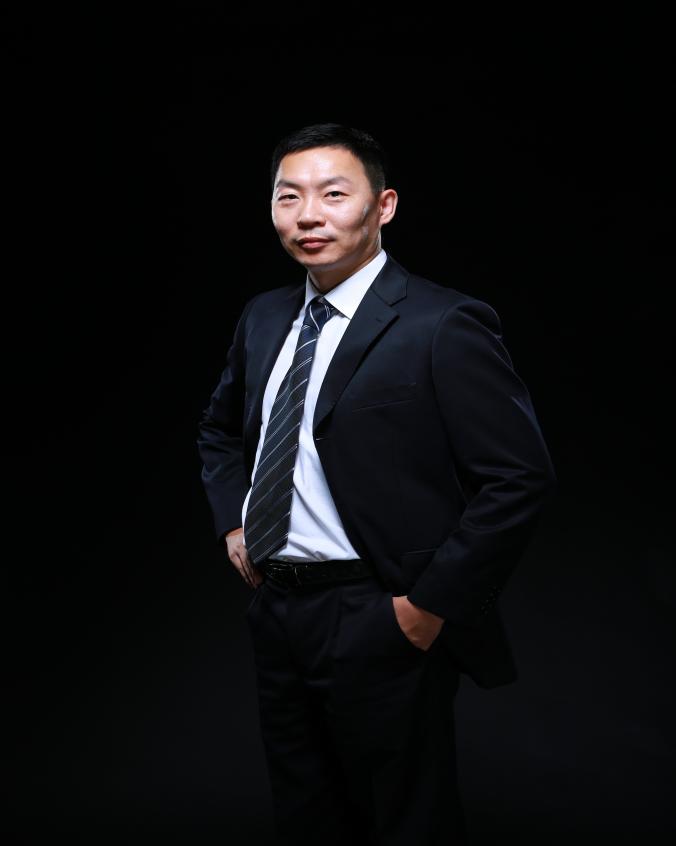 资历背景	企业人才管理实战专家14年人力资源管理经验曾任：京北方信息技术股份有限公司 总部人力资源经理授课风格栾老师企业管理经验丰富，注重理论结合实践，在传递思维框架和实操方法的同时，提供实用工具，并针对课程主题现场给出学员企业对应管理痛点解决方案，完成知识技能的内化迁移和工具的落地授课经验海王星辰、居臣氏、好市多、家得宝、永旺、联合利华、东方食品有限公司、小南国餐饮、金可可食品、华文食品、顺丰速运、粤商物流、华衍物流、诚意通物流、长航滚装物流、来裕物流、通达集团、宝湾物流、中建三局、大华会计师事务所、中国内审协会、京北方、德赛西威、天启互娱、美国格里森刀具、中亚集团、高科集团、阳光财险、泓凌投资置业、玉鑫房地产等课程预告时间：2022年2月18、19日（周五-周六）课题：《金牌面试官--高效招聘与精准面试法》（第四期）主讲：丁坚（实战人力资源管理专家、高级人力资源管理师）